KOMUNITNÝ PLÁNSOCIÁLNYCH SLUŽIEBOBEC KUČÍN2015 - 2018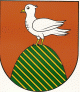 Príhovor starostky obce KučínÚvod1. Východisková situácia poskytovania sociálnych služieb  1.1. Právny rámec poskytovania sociálnych služieb  1.2. Úlohy a kompetencie obce v zmysle platných sociálnych zákonov  1.3. Analýza sociologických a demografických údajov     1.3.1. Obyvateľstvo     1.3.2. Školstvo     1.3.3. Služby     1.3.4. Nezamestnanosť     1.3.5. Sociálne znevýhodnené skupiny  1.4. Analýza stavu poskytovaných sociálnych služieb  1.5. Analýza požiadaviek prijímateľov sociálnych služieb  1.6. SWOT analýza v sociálnej oblasti2. Ciele a priority rozvoja sociálnych služieb  2.1. Rozvoj ambulantných a pobytových sociálnych služieb  2.2. Časový plán realizácie koncepcie rozvoja sociálnych služieb  2.3. Spôsob vyhodnocovania koncepcie rozvoja sociálnych služiebZáverPrílohyPoužitá literatúra- Národné priority rozvoja sociálnych služieb – MPSVR SR (2009)- Komunitné plánovanie sociálnych služieb – PHDr. Woleková, SOCIA (2004)- Zákon NR SR č. 448/2008 Z. z. o sociálnych službách v znení neskoršíchprávnych predpisov- www.statistics.sk- Obce, mestá, regióny a sociálne služby, Praha 1977Príhovor starostky obce KučínVážení občania,prihováram sa k Vám aj touto cestou a to predstavením Komunitného plánu sociálnych služieb obce Kučín, ktorý bol spracovaný v tomto roku v zmysle Zákona č. 448/2008 Z.z. o sociálnych službách, ktorý je platný od 1.1.2009.Komunitný plán je metóda, pomocou ktorej môžeme plánovať obsah a rozsah sociálnych služieb tak, aby zodpovedali špecifikám našej obce a potrebám našich občanov. Našou snahou je, aby sme postupne v ďalšom období zabezpečovali úlohy a ciele stanovené v Komunitnom pláne sociálnych služieb.Vďaka komunitnému plánu sa nám bude dariť adresnejšie a efektívnejšie využívať financie obecného rozpočtu pre skvalitnenie sociálnych služieb tam, kde je to potrebné a dôležité. Dokument je podkladom nielen pre odborníkov, ale pre všetkých obyvateľov obce. Preto všetkým realizátorom a poskytovateľom sociálnych služieb želám veľa úspechov pri mobilizácii zdrojov v obci a naplnenie spoločne plánovaných zámerov v obci.                                                                                            Marcela Baškovská                                                                                            starostka obceÚvodVývoj spoločnosti zavádza do praxe nové pojmy, nové technológie, nové prístupy. Celá spoločnosť prechádza vývojovým procesom, ktorý si vyžaduje pulz doby. V tejto súvislosti sa do praxe zavádza aj pojem „komunitné plánovanie“, hoci jeho obsah rozhodne nie je novinkou.Zmyslom komunitného plánovania najmä v obciach je aktivizácia obyvateľstva    skvalitnenie poskytovania sociálnych služieb spoločným, koordinovaným postupom. Výsledky komunitného plánovania by mala byť odpoveď na otázky typu:- Aké sociálne služby treba vytvoriť?- Aké sociálne skupiny potrebujú zvýšenú starostlivosť?- Aké má obec ľudské, materiálne a finančné zdroje na poskytovanie sociálnych služieb?Cieľom komunitného plánovania je najmä posilňovanie sociálnej súdržnosti všetkých obyvateľov obce a predchádzanie sociálnemu vylúčeniu a sociálnej izolácii jednotlivcov a skupín. Komunitný plán obce sa vypracúva v súlade s národnými prioritami rozvoja sociálnych služieb s ohľadom na miestne špecifiká a potreby. Stratégia rozvoja sociálnych služieb obce v predpokladanom komunitnom pláne zahŕňa v sebe aktualizáciu kompetencií podľa novej legislatívy zákona o sociálnych službách, ktorý značne rozširuje pôsobnosť obce a prioritne podporuje rozvoj:- zvyšovania kvality poskytovaných sociálnych služieb,- komunitných a terénnych služieb,- sociálneho poradenstva, prevencie a krízovej intervencie,- odborného a osobného rastu zamestnancov v sociálnych službách.Zmyslom komunitného plánovania je taktiež aktivizácia obyvateľstva a skvalitnenie poskytovania sociálnych služieb spoločným koordinovaným postupom, posilňovanie sociálnej súdržnosti všetkých obyvateľov obce a predchádzanie sociálnemu vylúčeniu a sociálnej izolácii jednotlivcov a skupín. Hlavným zámerom realizácie komunitného plánu sociálnych služieb je spokojnosť občanov s poskytovanými službami obci, zvýšenie kvality života, aktívny záujem ľudí o udržateľnosť a rozvoj komunity obce.  1. Východisková situácia poskytovania sociálnych služieb    1.1. Právny rámec poskytovania sociálnych služiebV roku 2008 pristúpilo Ministerstvo práce, sociálnych vecí a rodiny SR k zásadnej zmene pri poskytovaní sociálnych služieb v Slovenskej republike. Prijatím zákona NRSR č. 448/2008 Z. z. o sociálnych službách a o zmene a doplnení zákona č.455/1991 Zb. o živnostenskom podnikaní (živnostenský zákon) v znení neskorších predpisov, ktorý nadobudol účinnosť 1. januára 2009 sa stanovili nové postupy a formy poskytovania sociálnych služieb. V zákone o sociálnych službách sú podrobne upravené povinnosti poskytovateľa sociálnej služby. Ide napríklad o povinnosť poskytovateľa sociálnych služieb vypracovať a dodržiavať procedurálne, personálne a prevádzkové podmienky poskytovania sociálnych služieb tzv. štandardy kvality.    Zákon o sociálnych službách rozdeľuje sociálne služby do 5 skupín v závislosti od povahy nepriaznivej sociálnej situácie alebo od cieľovej skupiny, ktorej sú určené:sociálne služby na zabezpečenie nevyhnutných podmienok na uspokojovanie základných životných potrieb (nocľaháreň, útulok, domov na pol ceste, nízkoprahové denné centrum, zariadenie núdzového bývania),sociálne služby na podporu rodiny s deťmi (pomoc pri osobnej starostlivosti o dieťa a podpora zosúlaďovania rodinného života, zariadenie dočasnej starostlivosti o deti, nízkoprahové denné centrum pre deti a rodinu),sociálne služby na riešenie nepriaznivej sociálnej situácie z dôvodu ťažkého zdravotného postihnutia, nepriaznivého zdravotného stavu alebo z dôvodu dovŕšenia dôchodkového veku (zariadenie podporovaného bývania, zariadenie pre seniorov, zariadenie opatrovateľskej služby, rehabilitačné stredisko, domov sociálnych služieb, špecializované zariadenie, denný stacionár, opatrovateľská služba, prepravná služba, sprievodcovská a predčitateľská služba, tlmočnícka služba, sprostredkovanie osobnej asistencie, požičiavanie pomôcok),sociálne služby s použitím telekomunikačných technológií (monitorovanie a signalizácia potreby pomoci, krízová pomoc poskytovaná prostredníctvom telekomunikačných technológií),podporné služby (odľahčovacia služba, pomoc pri zabezpečení opatrovníckych práv a povinností, denné centrum, integračné centrum, jedáleň, práčovňa, stredisko osobnej hygieny).Sociálna oblasť súvisí s dokumentmi vyššej úrovne a to:Národný strategický referenčný rámec – základný strategický dokument SR, na základe ktorého Slovenská republika môže využívať zdroje z fondov EÚ v programovom období 2007– 2013Programové vyhlásenie vlády – august 2006Národný akčný plán dekády začleňovania rómskej populácie 2005 – 2015Stratégia rozvoja sociálnych služieb nitrianskeho samosprávneho krajaŠtát priamo v § 80, odsek 2 zákona 448/2008 Z. z. o sociálnych službách ukladá obci vypracovanie a schválenie komunitného plánu sociálnych služieb na základe národných priorít rozvoja sociálnych služieb, v ktorom zohľadní miestne špecifiká a potreby fyzických osôb v oblasti sociálnych služieb poskytovaných na území obce a určí personálne, finančné, prevádzkové a organizačné podmienky na ich zabezpečenie.MPSVR SR v júni 2009 vydalo Národné priority rozvoja sociálnych služieb ako záväzný dokument, vypracovaný v súlade so zákonom slúžiaci ako nástroj štátnej politiky rozvoja sociálnych služieb a taktiež systémovým vyjadrením záujmov, úloha podporných opatrení vlády SR v tejto oblasti. Národné priority rozvoja sociálnych služieb sú odzrkadlením reálnej situácie poskytovania sociálnych služieb v SR(najmä ich nedostupnosť, nedostatočné materiálno technické zabezpečenie, personálne podmienky poskytovania sociálnych služieb) a vychádzajú z potrieb identifikovaných v rámci SR a zároveň z priorít Európskeho spoločenstva (dostupnosť, prístupnosť sociálnych služieb, ich finančná udržateľnosť). Jedným z prierezových princípov národných priorít je deinštitucionalizácia sociálnych služieb a postupné znižovanie kapacity zariadení sociálnych služieb a prevádzkovanie zariadení s nízkou kapacitou (zariadenia rodinného typu) a podpora poskytovania terénnych a ambulantných sociálnych služieb a sociálnych služieb v zariadení s týždenným pobytom. Rozvoj sociálnych služieb je jedným z predpokladov hospodárskeho a sociálneho rozvoja obce, a preto je nevyhnutné, aby obec zohľadňovala rozvoj sociálnych služieb v súlade so stanovenými národnými prioritami.  1.2. Úlohy a kompetencie obce v zmysle platných sociálnych zákonovKompetencie obcí v sociálnej oblasti sú rozsiahle a dotýkajú sa všetkých oblastí sociálneho zabezpečenia. Obec má nezastupiteľné miesto pri zabezpečovaní úloh spojených s riešením hmotnej aj sociálnej núdze občanov, sociálnej pomoci, sociálnoprávnej ochrany a sociálnej kurately a najmä v oblasti sociálnych služieb.Sociálnu problematiku rieši najmä nasledujúca legislatíva SR:zákon č. 448/2008 Z. z. o sociálnych službáchvýnos MPSVaR SR z 5.12.2007 č. 29775/2007 o poskytovaní dotácií v pôsobnosti MPSVaR    SRzákon 305/2005 Z. z. o sociálno-právnej ochrane detí a sociálnej kuratelezákon č. 36/2005 Z. z. o rodine v znení neskorších predpisovzákon č. 600/2003 Z. z. o prídavku na dieťa v znení neskorších predpisovzákon č. 599/2003 Z. z. o pomoci v hmotnej núdzi v znení neskorších predpisovMiestna legislatívavšeobecné záväzné nariadenia obce, ktoré sa týkajú sociálnej problematikyzásady poskytovania finančnej pomociZákon o sociálnych službách č. 448/2008 Z.z. a o zmene a doplnení zákona č. 455/1991 Zb. o živnostenskom podnikaní v znení neskorších predpisov dáva obci tieto hlavné kompetencie a úlohy:  Podľa § 80 zákona 448/2008 Z.z. – Pôsobnosť obceObeca, vypracúva, schvaľuje Komunitný plán sociálnych služieb vo svojom územnom obvodeb, utvára podmienky na podporu komunitného rozvojac, je správnym orgánom v konaniach o    1, odkázanosti na sociálnu službu:                               - v zariadení pre seniorov                               - v zariadení opatrovateľskej služby                               - v dennom stacionári                               - v odkázanosti na opatrovateľskú službu                               - v odkázanosti na prepravnú službu                               - a ďalšied, vyhotovuje posudok o odkázanosti na sociálnu službue, poskytuje alebo zabezpečuje poskytovanie:sociálnej služby na zabezpečenie nevyhnutných podmienok na uspokojenie základných         životných potrieb v nocľahárni, v nízkoprahovom dennom centresociálnej služby v nízkoprahovom dennom centre pre deti a rodinu, v zariadenípre seniorov, v zariadení opatrovateľskej služby a v dennom stacionáriopatrovateľskej službyprepravnej službyodľahčovacej službyf, poskytuje základné sociálne poradenstvog, môže poskytovať alebo zabezpečovať poskytovanie aj iných druhov sociálnej služby podľa       § 12h, uzatvára zmluvu:o poskytovaní sociálnej službyo poskytnutí finančného príspevku pri odkázanosti fyzickej osoby na pomoc inej fyzickej osoby pri úkonoch sebaobsluhy a finančný príspevok na prevádzku sociálnej služby neverejnému poskytovateľovi sociálnej službyo uhradení ekonomicky oprávnených nákladov podľa § 71 ods. 6 s inou obcou alebo iným poskytovateľom sociálnej služby, ktorého zriadila iná obec, alebo vyšší územný celok a ďalšieV ustanoveniach § 82 a § 83 upravuje zákon o sociálnych službách úlohy obce v komunitnom rozvoji a komunitnom plánovaní:§ 82Komunitný rozvoj, komunitná práca a komunitná rehabilitáciaObec za účelom predchádzania vzniku alebo predchádzania zhoršenia nepriaznivých sociálnych situáciách a riešenia miestnych problémov utvára podmienky na podporu komunitného rozvoja v oblasti poskytovania sociálnych služieb podľa tohto zákona, a na komunitnú prácu a komunitnú rehabilitáciu.Komunitná práca je podpora aktivít členov miestnej komunity k svojpomocnému riešeniu problémov v rámci miestneho spoločenstva, najmä rozvojom sociálnych služieb.Komunitná rehabilitácia je koordinácia činnosti subjektov, ktorými sú najmä rodina, obec, vzdelávacie inštitúcie, poskytovatelia sociálnych služieb, zdravotnej starostlivosti….Cieľom komunitnej rehabilitácie je obnova alebo rozvoj fyzických schopností, mentálnych schopností a pracovných schopností fyzickej osoby v nepriaznivej sociálnej situácií a podpora jej začlenenia do spoločnosti. Za účelom vykonávania komunitnej rehabilitácie sa môžu zriaďovať komunitné centrá.§ 83Komunitný plán sociálnych služieb a koncepcia rozvoja sociálnych služieb:Obec podľa § 80 písm. a, vypracúva komunitný plán sociálnych služieb na základe národných priorít rozvoja sociálnych služieb, v ktorom zohľadňuje miestne špecifiká potreby fyzických osôb v oblasti sociálnych služieb poskytovaných v jej územnom obvode.Komunitný plán sociálnych služieb obsahuje najmä:          - analýzu stavu poskytovaných sociálnych služieb v územnom obvode obce          - analýzu požiadaviek prijímateľov sociálnej služby          - analýzu sociologických údajov a demografických údajov v územnom obvode obce          - určenie cieľov a priorít rozvoja sociálnych služieb          - časový plán realizácie komunitného plánu sociálnych služieb          - spôsob vyhodnocovania plnenia komunitného plánu sociálnych služiebCieľom komunitného plánovania sociálnych služieb je:posilňovať sociálnu súdržnosť všetkých obyvateľov obcepredísť sociálnemu vylúčeniu a sociálnej izolácii ohrozených jednotlivcov a skupínopäť vtiahnuť do života komunity tých, ktorí stoja na jej okrajiKomunita a komunitný rozvojKomunita je skupina osôb, ktorá žije v určitom zoskupení určenom najmä ulicou v obci alebo v časti a ktorú spájajú spoločné záujmy, hodnoty a ciele. Obec utvára podmienky na podporu komunitného rozvoja v oblasti poskytovania sociálnych služieb, na komunitnú prácu a komunitnú rehabilitáciu za účelom predchádzania vzniku alebo predchádzania zhoršenia nepriaznivých sociálnych situácií a riešenia miestnych sociálnych problémov.Komunitná práca v oblasti poskytovania sociálnych služieb je podpora aktivít členov miestnej komunity k svojpomocnému riešeniu sociálnych problémov v rámci miestneho spoločenstva, hlavne rozvojom sociálnych služieb.Komunitná rehabilitácia v oblasti poskytovania sociálnych služieb je koordinácia činnosti subjektov – rodina, mesto, vzdelávacie inštitúcie, poskytovatelia sociálnych služieb, poskytovatelia služieb zamestnanosti a poskytovatelia zdravotnej starostlivosti.Cieľom komunitnej rehabilitácie je obnova alebo rozvoj fyzických schopností, mentálnych schopností a pracovných schopností fyzickej osoby v nepriaznivej sociálnej situácií a podpora jej začlenenia do spoločnosti. Za účelom vykonávania komunitnej rehabilitácie sa môžu zriaďovať komunitné centrá.Sociálne bývanieÚlohou štátu v rámci sociálnej politiky je vytvárať legislatívne a ekonomické podmienky pre dostupnosť bývania aj domácnostiam s nízkymi príjmami a pre sociálne ohrozené skupiny obyvateľstva. Keďže časť obyvateľstva nedisponuje dostatočnými finančnými prostriedkami na kúpu bytu, ani takou výškou príjmu, ktorá by mu umožnila splácať hypotekárny úver, sú tieto domácnosti odkázané na pomoc verejného sektora.Výstavbu nájomných bytov pre verejný nájomný sektor budú naďalej zabezpečovať hlavne obce. Je však potrebné vytvárať podmienky, aby sa do tejto výstavby mohli v širšej miere zapojiť aj neziskové organizácie a iné subjekty.Sociálna politika v oblasti bývania definuje špeciálne formy bývania určené pre nasledovné kategórie:1. občania, ktorí sa dostávajú do pozície skupín ohrozených sociálnym vylúčením, napr.:občania, ktorí v dôsledku nízkej úrovne vzdelania a kvalifikácie vykonávajú iba príležitostné     pomocné práce, prípadne sú bez práce,ľudia s fyzickým alebo mentálnym postihnutím,mládež po ukončení ústavnej alebo ochrannej výchovy,starí ľudia, osamelí rodičia s deťmi a mnohodetné rodiny,občania marginalizovanej rómskej komunity.2. marginalizované skupiny obyvateľstva, v najvyššej miere Rómovia, ktoré sa vyznačujú úplným sociálnym vylúčením napríklad v dôsledku straty bydliska, dlhodobej nezamestnanosti, závislosti od drog, nedostatočnej sociálnej prispôsobivosti. Pre bývanie týchto skupín obyvateľstva treba vytvárať podmienky najme v sociálnom bývaní zodpovedajúceho štandardu, alebo v prípade niektorých špecifikovaných sociálne ohrozených či vylúčených skupín v rôznych zariadeniach sociálnych služieb, v ktorých je poskytovaná osobitná sociálna alebo zdravotná starostlivosť a sú zabezpečené aj iné služby v závislosti od druhu a účelu zariadenia.Do kategórie sociálneho bývania možno zahrnúť:nájomné byty vo verejnom nájomnom bytovom sektore vrátane malometrážnych bytov učených ako prvé bývanie pre mladé rodiny s tým, že nárok na takéto bývanie budú mať nárok na takéto bývanie budú mať len domácnosti do stanovenej výšky príjmov,byty a iné formy bývania pre domácnosti s nízkymi príjmami a skupiny so špecifickými potrebami, ako napríklad byty pre občanov v sociálnej núdzi, s ťažkým zdravotným postihnutím, osamelých rodičov starajúcich sa o maloleté deti, mnohodetné rodiny, občanov po ukončení ústavnej alebo ochrannej výchovy, občanov s problémami sociálneho začlenenia a občanov bez prístrešia,byty nižšieho štandardu pre neplatičov nájomného a pre marginalizované skupiny obyvateľstva,byty pre bývanie starších ľudí, pričom sa bude vychádzať z majetkových pomerov budúcich užívateľov.Pre veľmi úzko špecifikované sociálne ohrozené či vylúčené skupiny obyvateľstva je bytová otázka zabezpečená vo forme zariadení sociálnych služieb. Medzi tieto zariadenia je možné zaradiť detské domovy, zariadenia pre seniorov, domovy sociálnych služieb, útulky atď. Zariadenia sociálnych služieb však neslúžia na zabezpečovaniu bývania, ich prioritou je poskytovanie sociálnych služieb.   NúdzaHmotná núdza je stav, keď príjem občana a fyzických osôb, ktoré sa s občanom spoločne posudzujú, nedosahuje životné minimum a občan a fyzické osoby, ktoré sa s ním posudzujú, si príjem nemôžu zabezpečiť alebo zvýšiť vlastným pričinením.Sociálna núdza je stav, keď si občan nemôže sám zabezpečiť starostlivosť o svoju osobu, o svoju domácnosť, ochranu a uplatňovanie práv a právom chránených záujmov alebo kontakt so spoločenským prostredím najmä vzhľadom na vek, nepriaznivý zdravotný stav, stratu zamestnania.Životné minimum je spoločensky uznaná minimálna hranica príjmov fyzickej osoby, pod ktorou nastáva stav jej hmotnej núdze.Osobitný príjemca je obec, alebo ak je to odôvodnené, iná právnická osoba alebo fyzická osoba. Osobitného príjemcu určuje rozhodnutím ÚPSVaR. Ak osobitný príjemca zabezpečuje dávku a príspevky vo vecnej forme, je povinný ich poskytovať za cenu obvyklú a na mieste dostupnom občanovi v hmotnej núdzi. ÚPSVaR určí osobitného príjemcu, ak sa doterajšou výplatou dávky a príspevkov nedosiahol účel.ÚPSVaR určí osobitného príjemcu po jeho predchádzajúcom súhlase. ÚPSVaR uvoľní osobitného príjemcu, ak pominuli dôvody na jeho určenie. Obec je osobitným príjemcom dávky a príspevkov na základe rozhodnutia ÚPSVaR aj vtedy, ak súhlasí, že bude vykonávať funkciu osobitného príjemcu voči všetkým občanom vo svojom územnom obvode, ktorým úrad priznal dávku a príspevky právoplatným rozhodnutím. Na takýto výkon osobitného príjemcu úrad s obcou uzatvorí dohodu. Osobitný príjemca zabezpečuje dávku a príspevky v peňažnej forme alebo vo vecnej forme a je povinný ich použiť len na prospech občana v hmotnej núdzi a fyzických osôb, ktoré sa s občanom v hmotnej núdzi spoločne posudzujú. ÚPSVaR dohliada, ako ním určený osobitný príjemca plní svoje povinnosti.1.3. Analýza sociologických a demografických údajovZákladnou úlohou obce pri výkone samosprávy je starostlivosť o všestranný rozvoj svojho územia a o potreby jeho obyvateľov. Základným riadiacim dokumentom, ktorý usmerňuje všetky plánované rozvojové aktivity obce je PHSR obce.PHSR obce Kučín deklaruje rozšírenú víziu obce takto:Program hospodárskeho a sociálneho rozvoja obce je rozvojovým dokumentom vypracovaným pre obdobie rokov 20015 – 2021, ktorého cieľom je dosiahnutie trvalo udržateľného hospodárskeho a sociálneho rozvoja obce s dôrazom na využitie miestnych zdrojov, pri súčasnom rešpektovaní limít a zachovaní rovnováhy v jednotlivých zložkách života a životného prostredia. Úspešná implementácia PHSR môže v obci Kučín napomôcť k zlepšeniu vybavenosti obce základnou infraštruktúrou, povzbudeniu podnikateľskej aktivity, rozvoju vidieckej turistiky, efektívnemu zvýšeniu využitia miestnych daností, aktivizácii miestneho obyvateľstva, oživeniu kultúrneho, športového a spoločenského života v obci, zlepšeniu sociálnej klímy a životného prostredia. Následne na to môže realizácia opatrení stanovených PHSR generovať príjmy a tým zvýšiť celkovú životnú úroveň obyvateľstva a zároveň postaviť pevné základy zodpovednej miestne samosprávnosti. Sociálna analýza je súhrn faktorov v oblasti sociálnej, technologickej, ekonomickej a politickej. Ide o problémy a zámery na celoštátnej či nadnárodnej úrovni, ktoré majú vplyv na miestny rozvoj sociálnych služieb. Jednotlivé faktory sa vzájomne ovplyvňujú a nemožno ich posudzovať oddelene.Sociologické faktory majú najväčší vplyv na vývoj spoločnosti a to:demografické zmeny – znižovanie celkového počtu obyvateľov, znižovanie počtu detí a zvyšovanie počtu seniorov,zmeny v životnom štýle – rýchle životné tempo, viac stresu a menej pohybových aktivít, konzumný spôsob života, nárast kriminality a drogových závislostí, zhoršujúci sa zdravotný a fyzický stav populácie, vplyv techniky a médií,oslabovanie tradičných ľudských hodnôt – zhoršovanie medziľudských vzťahov a komunikácie, peniaze ako meradlo hodnôt, kríza rodiny, zvyšovanie počtu rozvodov a deti narodených mimo manželstva.Technologické faktory ovplyvnia tempo inovácií v technológiách, najmä informačných, podstatne zvyšujú produktivitu i kvalitu výroby. Z technologického hľadiska došlo k výraznému zlepšeniu kvality zariadení a objektov pre sociálne účely, stým však súvisí aj nárast financií potrebných na ich získanie, prevádzku a údržbu. Postupná informatizácia spoločnosti spôsobuje, že informácie z akejkoľvek oblasti sú šírené a dostupné rôznym spôsobom. V súčasnosti je možné poskytovať sociálne služby s využitím telekomunikačných technológií.Ekonomické faktory ktoré svojimi zmenami za posledných dvadsať rokov ovplyvnili vývoj celej spoločnosti. V oblasti služieb vo verejnom záujme došlo k zmenám systému v oblasti organizácie, riadenia aj financovania. Od 1. júla 2002, kedy sa začala decentralizácia verejnej správy, prešli sociálne zariadenia a služby do pôsobnosti samospráv. Zariadenia získali viac kompetencií, v súčasnosti majú možnosť uchádzať sa o finančné prostriedky z fondov EÚ.Politické faktory určuje parlament a vláda zákonmi a programovými vyhláseniami alebo rozhodnutím vstúpiť do EÚ a NATO, zavedenie eura na Slovensku. Programovým vyhlásením z augusta 2006 Vláda SR sa zaviazala poskytovať pre obyvateľov taký sociálny program, ktorý bude garantovať udržanie a rozvoj ľudských, hospodárskych, sociálnych a kultúrnych práv smerujúcich k dôstojnej životnej úrovni každého človeka. Systém sociálnej politiky bude nastavený tak, aby bol sociálne spravodlivý, transparentný, trvalo finančne udržateľný a aby zabezpečil rovnosť príležitosti. K prioritám vlády v sociálnej oblasti patrí politika zamestnanosti, pracovné vzťahy a sociálny dialóg, sociálne zabezpečenie, podpora rodiny, podpora rodovej rovnosti a efektívnosti inštitúcií.Vznik obce a história obce:Prvá písomná zmienka je z roku 1335. Obec je doložená z roku 1335 ako Cuchin, neskôr ako  Kuchin, Kwchyn (1391), Kucžin (1773), Kučín (1808), po maďarsky Kucsín, Alsókocsény.  V roku 1393 bola zemianskym majetkom, patrila viacerým zemepánom a často striedala majiteľov. V roku 1715 mala 5 opustených a 4 obývané domácnosti, v roku 1787 mala obec 34 domov a 247, v roku 1828 mala 37 domov a 284 obyvateľov. V 19. storočí vlastnila tunajšie majetky rodina Balassaovcov. Obyvatelia pracovali ako poľnohospodári, tkáči, vyrábali poľnohospodárske náradie, v rokoch 1880 - 1910 s mnohí vysťahovali. Za I. ČSR sa zamestnanie obyvateľstva nezmenilo. JRD bolo založené v roku 1959. Časť obyvateľov bola zamestnaná v priemyselných podnikoch v Hencovciach a v Strážskom.1.3.1. ObyvateľstvoV Kučíne k 16. 03. 2015 býva 523 obyvateľov. Štatistické údaje o vývoji počtu obyvateľov nám ukazujú že nárast obyvateľstva sa mení rozvojom hospodárstva v regióne a poslednej dobe zbadať pokles obyvateľstva. Obyvatelia obce - národnostne dominantná slovenská národnosť (95,69%),  ďalej národnosť maďarská 0,24% a česká 0,57%.  Rómsku komunitu je ťažké štatisticky vykázať, nakoľko sa väčšina hlásia k slovenskej  národnosti. Obyvatelia obce boli v minulosti prevažne poľnohospodári a remeselníci. Obyvateľstvo podľa náboženského vyznania je rímskokatolice 84%, grekokatolické 4,80%, pravoslávne 0,21%,  bez vyznania 2,92%, nezistené 8,07%. Počet obyvateľovMigrácia Národnostná štruktúra           k 31.12.2014Veková štruktúra          v % k 31.12.20141.3.2. ŠkolstvoV obci  sa nachádza jedno výchovné zariadenie. Materská škola s celodennou prevádzkou poskytuje predškolskú starostlivosť.1.3.3. SlužbyV obci je zastúpenie najmä drobných živnostníkov. Ich existencia na území obce značne vplýva na finančné možnosti obce a obyvateľstva. Všetky podnikateľské subjekty pôsobia na komerčnej báze. Niektorý podnikatelia majú len sídlo v obci a svoju podnikateľskú aktivitu vykonávajú mimo obce.Miera ekonomickej aktivity v obci je okolo 65 %, časť obyvateľstva je napojená na štátne sociálne dávky. Narastá skupina občanov ktorí nevedia hospodáriť s finančnými prostriedkami. Vyše 70 % ekonomicky aktívnych obyvateľov odchádza za prácou mimo obce. Chýbajú možnosti zamestnávať obyvateľov s najnižším vzdelaním.Odvetvia hospodárstva, v ktorých pracujú obyvatelia obce (podľa vlastných zistení)1.3.4. NezamestnanosťEkonomicky aktívne obyvateľstvo pracuje v priemyselnej výrobe, dochádzajú denne za prácou a v poľnohospodárstve a s ním súvisiacich službách. Štatistické údaje v tejto oblasti sú dosť relatívne čísla. Každá inštitúcia si vedie svoju vlastnú štatistiku podľa vlastných kritérií. Obec nemá k dispozícii informácie o zamestnaní svojich občanov, k dispozícii sú iba údaje z Úradu práce, sociálnych vecí a rodiny, ktorý vedie evidenciu uchádzačov o zamestnanie (tento údaj však nezahŕňa celkový počet nezamestnaných z dôvodu chýbajúcich údajov o dobrovoľne nezamestnaných). Taktiež nie je k dispozícii údaj o počte osôb, ktoré pracujú v zahraničí.Skrytú nezamestnanosť, t.j. nezamestnanosť ľudí, ktorí nie sú evidovaní ako uchádzač o zamestnanie, alebo boli z evidencie z rôznych dôvodov vyradení, nie je možné zistiť. Taktiež počet evidovaných nezamestnaných uchádzačov o zamestnanie nekorešponduje s počtom občanov nachádzajúcich sa v hmotnej núdzi. Najmenšie šance umiestniť sa na trhu práce majú hlavne starší občania nad 50 rokov, taktiež absolventi škôl, občania so zmenenou pracovnou schopnosťou, občania s nízkou úrovňou vzdelania a dlhodobo nezamestnaní. Kým pre starších ľudí je typické, že nie sú schopní pružne reagovať na zmenu trhu práce, absolventi škôl majú problém nájsť si svoje prvé zamestnanie kvôli nedostatočnej praxi.Nezamestnanosť1.3.5. Sociálne znevýhodnené skupinyCieľovým zameraním sociálnej práce je nielen jednotlivec, ale najmä skupina, komunita a sociálne prejavy, ktoré sa ich týkajú. Ide o subjekt, ktorý je definovaný spoločným znakom odvodeným od sociálneho znevýhodnenia, t.j. od znaku, ktorý ho posúva do polohy závislosti na iných osobách alebo na štátnych opatreniach. Celkový počet obyvateľov komunity má trvale klesajúcu tendenciu, čo preukazuje úbytok populácie ako aj migrácia, tento vývoj z dlhodobého hľadiska môže pôsobiť problémovo aj na oblasť sociálnych služieb. Veková štruktúra, ktorá je súčasnosti relatívne stabilizovaná má vzhľadom k vysokému rastu indexu starnutia a indexu ekonomickej závislosti jednoznačnú tendenciu ďalšieho a trvalého nárastu poproduktívnej kategórie populácie v komunite, čo je vo väzbe na ďalšie skutočnosti významným faktorom a indikátorom pre plánovanie sociálnych služieb pri ktorých je nevyhnutné venovať vzrastajúcu pozornosť práve tejto vekovej kategórií, nakoľko starnutie nie je možné žiadnym spôsobom zastaviť. Z dostupných demografických údajov na základe štatistického predpokladu sme vypočítali počet občanov, ktorí budú potrebovať istú formu sociálnej pomoci, prípadne sociálnych služieb. Použili sme pri tom orientačné údaje, ktoré vymedzujú potrebu sociálnych služieb vo vzťahu k veku, miere závislosti na pomoc pri sebaobsluhe a zdravotného postihnutia.Sociálne znevýhodnené skupiny v našej obci môžeme rozdeliť na:a) seniorib) nezamestnaníc) deti a mládežd) zamestnanci s nízkym vzdelaníme) uchádzači o zamestnanie so zdravotným postihnutímf) občania so sociálnymi a spoločenskými problémami.Obec sa v rámci svojich možností snaží kompenzovať určité sociálne znevýhodnenie:SENIORIdentifikácia problémov- chýba vyhľadávacia činnosť občanov odkázaných na sociálnu pomoc- chýba komunitné denné centrum pre seniorov- chýba terénna sociálna služba- osamelí seniori so zdravotnými problémami- je málo informácii o poskytovateľoch sociálnych služiebSlužby určené seniorom sú poskytované občanom, ktorí dosiahli vek rozhodný pre priznanie starobného dôchodku a ocitli sa v situácií vyžadujúcej podporu komunity, je možné charakterizovať túto skupinu týmito spoločnými prejavmi:predlžovanie individuálneho aj priemerného vekunárast miery chorobnosti a tým aj závislosti na sociálnej pomocivdovstvo – skôr, či neskôr strata životného partnera a s tým súvisiace sociálne a       ekonomické zmenystále existujúci využiteľný potenciál jedincov k aktivitám vo svoj prospech aj v prospech komunityZ hľadiska početnosti ide i jedinú sociálnu kategóriu populácie, ktorá má trvale a prirodzene vzostupnú tendenciu svojho rastu premietajúcu nárastu v porovnaní k pomeru k ostatným kategóriám populácie komunity.Občania nad 60 rokov tvoria vyše 27 % z celkového počtu obyvateľov, to znamená, že tvoria najväčšiu skupinu odkázanú alebo perspektívne odkázanú na sociálne služby.Obec by vytváral technické a materiálne podmienky na činnosť základnej organizácie Klubu dôchodcov,  ktorá by mohla organizovať pre seniorov kultúrno-spoločenské aktivity v obci.Opatrovateľská službaOpatrovateľská služba je starostlivosť v domácom prostredí, zatiaľ je to jediná forma terénnych sociálnych služieb v komunite obce pre kategóriu seniorov.  Obsah a rozsah ich poskytovania je prevažne zameraný na samotnú a limitovane chápanú opatrovateľskú službu poskytovanú len v časovo úzko vymedzenom rozsahu, ktorý dovoľuje vykonávať len vlastné úkony pomoci a ošetrovateľských činností. Celodenné poskytovanie opatrovateľskej služby sa zatiaľ neposkytuje. Hoci vzrastá počet občanov, ktorí by potrebovali opatrovateľské služby, v obcí Kučín nie je zabezpečená opatrovateľská služba.NEZAMESTNANÍ A  ZAMESTNANCI S NÍZSKYM VZDELANÍMIdentifikácia problémovskupina občanov stratila záujem o prácu a zamestnaniechýbajú možnosti zamestnať obyvateľov s nízkym vzdelanímchýba systém motivácie a sprevádzania pre rozvoj zamestnanosti – agentúra podporovaného       zamestnávania, príležitostných prác, podporovanej prácenarastá skupina občanov, ktorí nevedia hospodáriť s finančnými prostriedkaminie je vybudované prepojenie a presun informácií medzi občanmi, samosprávou odborníkmi, ÚPSVaRV spolupráci s ÚPSVaR Vranov nad Topľou obec organizuje verejnoprospešné práce alebo menšie obecné služby. V rámci tejto činnosti podporuje udržiavanie pracovných návykov u osôb, ktoré majú problém uplatniť sa na trhu práce. Dlhodobo nezamestnaní občania sa stavajú čoraz väčším problémom. Najčastejším dôvodom dlhodobého zotrvávania v režime nezamestnanosti je ich nedostatočné alebo minimálne vzdelanie a nízka zručnosť pre potreby trhu práce. Túto skupinu nezamestnaných charakterizuje predčasné ukončenie vzdelania, nevyhovujúca kvalifikácia z pohľadu ponuky voľných pracovných miest, strata pracovných návykov a motivácia pracovať, čím sa stavajú neuplatniteľným na trhu práce. U dlhodobo nezamestnaných klesá s časom aj sebavedomie a tým aj schopnosť prezentovať sa pred potenciálnym zamestnávateľom. Proces poklesu nezamestnanosti sa snaží ÚPSVaR podporovať organizovaním rekvalifikačných kurzov, tak aby spĺňali požiadavky budúcich zamestnávateľov a zároveň uchádzačov o zamestnanie, ale aj zamestnávateľov motivovať prostredníctvom aktívnych opatrení na trhu práce – zákon o službách zamestnanosti č. 5/2004DETI A MLÁDEŽIdentifikácia problému- chýba vyhľadávacia činnosť sociálne slabších rodín s deťmi, ktoré potrebujú pomoc- deti zo sociálne slabších rodín majú stravovacie problémy- nevhodné trávenie voľného času- rodiny s deťmi sú často na hranici životného minimaMládež v obci je organizovaná, infraštruktúra na zabezpečenie činnosti voľného času sa nachádza polyfunkčnom obecnom dome kde je kultúrny dom obecný úrad knižnica viacúčelová sála.ZDRAVOTNE POSTIHNUTÍIdentifikácia problému- chýba vyhľadávacia činnosť občanov so zdravotnými problémami, ŤZP- je málo informácii o poskytovateľoch sociálnych služieb- nie je vybudované prepojenie a presun informácií medzi občanmi, samosprávou, odborníkmiSkupina občanov, ktorej sociálne problémy vznikajú ako následok ich zdravotného postihnutia, ktoré buď vrodené alebo získané úrazom, či chorobou počas ontogenézy. Z kriteriálneho hľadiska charakteru postihnutia rozdeľujeme občanov so zdravotným postihnutím do 5 základných kategórii:mentálne a psychické postihnutiazmyslové postihnutiapostihnutia pohybového aparátukombinované postihnutiaostatné postihnutia ( mnohé majú charakter civilizačných ochorení)Každá z uvedených kategórii postihnutí má rozdielne dopady na sociálne následky postihnutia a tým aj na špecifické potreby a formy pomoci spoločnosti pri ich uspokojovaní. Zákon o sociálnych službách venuje dostatočný priestor v oblasti poskytovania sociálnych služieb čo sa týka sortimentu ich druhov ako aj foriem poskytovania. Mimo oblasť sociálnych služieb je najdôležitejším právnym predpisom v novej legislatíve podpora sociálneho začlenenia fyzických osôb s ťažkým zdravotným postihnutím do spoločnosti. V spolupráci s ÚPVSaR je možnosť vytvorenia chránenej dielni pre zamestnanie zdravotne postihnutej osoby.OBČANIA SO SOCIÁLNYMI A SPOLOČENSKÝMI PROBLÉMAMIIdentifikácia problémuchýba vyhľadávacia činnosť občanov odkázaných na pomocchýbajú preventívne sociálne opatrenia a financienarastá skupina občanov, ktorí nevedia hospodáriť s finančnými prostriedkamiskupina občanov stratila záujem o prácu a zamestnaniechýbajú možnosti zamestnávať obyvateľov s nízkym vzdelanímrozširuje sa bezdomovectvoinformácie pre občanov o možnostiach sociálnej pomoci nie sú dostatočné a na požadovanej   úrovninásilie v rodinách spojené so závislosťou na alkohole a psychickými ochoreniamipasivita občanov riešiť veci verejnévandalizmus, násilie, drogové závislosti, alkoholSvojím zložením ide o najrôznorodejšiu sociálnu skupinu, preto aj potreby, prístupy, formy a nástroje sociálnej pomoci vo vzťahu k tejto sociálnej skupine sú veľmi rôznorodé. K tejto sociálnej skupine zaraďujeme:- občanov bez prístrešia- občania prepustení z výkonu trestu odňatia slobody a ústavu na výkon väzby- dlhodobo nezamestnaní občania- občania spoločensky neprispôsobiví- závislí občania- rómska komunitaVzhľadom k rôznorodosti skupiny a neexistencii štatistických údajov v požadovanej štruktúre a skladbe je možné počet skupiny a zvlášť niektorých jej kategórii len odhadnúť.Kategória, ktorá z tejto cieľovej skupiny potenciálnych klientov si vyžaduje osobitnú pozornosť, analýzu a prístup. Táto skupina ľudí patrí medzi najviac ohrozené sociálnou exklúziou. Ich sociálna situácia už dlhodobo determinuje vysoká miera nezamestnanosti, najmä dlhodobej, závislosť na dávkach sociálneho systému, nízka úroveň vzdelania a bývania, nezodpovedný prístup k životu a požívanie návykových látok vo zvýšenej miere. Treba podotknúť, že dlhodobé sociálne dávky a príspevky udržiavajú ľudí v pasivite, nevplývajú na ľudí motivačne, aby zmenili svoju sociálnu a životnú situáciu.Obec v rámci svojich finančných možností podporuje ich začlenenie do spoločnosti. Ak vezmeme prevenciu ako celok od sekundárnej po primárnu, ako predchádzanie vzniku nežiaducich spoločenských situácií včasným odstraňovaním ich príčin, tak zameranie sociálnej prevencie by malo byť najvyšším princípom predchádzania patologických javov a krízovým situáciám rodinách. Treba zvážiť možnosť vytvorenia osobitného príjemcu dávky v hmotnej núdzi aby sa dávky sociálneho systému využívali na ten účel, na ktorý sú poskytované štátom. Vyhľadávanie, nápravné a rehabilitačné postupy na dosiahnutie pozitívnej zmeny spadajú pod kompetencie samosprávy, aby mohli v súčasnosti s rodinou zabezpečiť základné životné podmienky. Na to, ale v samospráve často nie je dostatok vzdelaných a odborne fundovaných sociálnych pracovníkov a problém je aj v nízkej výkonnosti ekonomiky, ktorá nedokáže zabezpečiť dostatok finančných prostriedkov na sociálnu prevenciu.1.3. Analýza stavu poskytovaných sociálnych služiebPri spracovaní analýzy vychádzame z manuálu, ktorý vypracoval kolektív autorov Socioklubu: “Metodika socio-demografickej analýzy vybavenosti územných celkov službami sociálnej starostlivosti /Obce, města, regiony a sociální služby, Prava, 1977/ Zvolená metóda analýzy umožňuje porovnať predpokladanú potrebu sociálnych služieb s existujúcimi službami pre identifikované skupiny občanov a určiť:- dostatkovosť/ nedostatkovosť jednotlivých druhov a typov sociálnych služieb- proporcionálnosť/ vyváženosť rozloženia sociálnych služiebSociálna infraštruktúra je určená na uspokojovanie potrieb obyvateľstva. Jej rozmiestňovanie je spojené so štruktúrou osídlenia ako aj veľkosťou obce. Zameranie a koncentrácia zariadení sociálnej infraštruktúry je priamo spojená s potrebou racionalizovať dostupnosť k nej, stanoviť ich optimálnu kapacitu vo vzťahu k dopytu. Zmenou spoločensko - ekonomického systému došlo k prerozdeleniu zdrojov a financovanie sociálnej infraštruktúry medzi štátnu správu, miestnu a regionálnu samosprávu a súkromný sektor. V obci nepôsobí žiadne sociálnezariadenie, v ktorom by mohli byť umiestnení prijímatelia sociálnej služby odkázaných na pomoc inej fyzickej osoby. Sociálne služby pre túto sociálnu skupinu v súčasnosti zabezpečuje rodina s využitím ďalších systémov sociálneho zabezpečenia a pomoci cez dávky. V obci sa nenachádzajú sociálne zariadenia, najbližšie sú:     1. vo  Vranov nad Topľou: DSS a Zariadenie pre seniorov v týchto zariadeniach sa poskytujú sociálne služby pre seniorov,Denný stacionár VRAVKA pre seniorovCharitný dom pre mládežDom diakónie ( pre zdravotne postihnutých a starých občanov)Krízové centrum (pre maloleté deti, ktorých doterajšia výchova je vážne ohrozená alebo narušená)Jedálne pre dôchodcov a ťažko zdravotne postihnutých občanov:Zariadenie pre seniorovDom humanity, Slovenský červený kríž (zabezpečuje tiež donášku stravy do bytu  a prípravu diétnej stravy pre diabetikov). v Tovarnom: Zariadenie pre seniorovObec participuje na zabezpečovaní stravovania a výdaja stravy, najmä z radov dôchodcov.Obec poskytuje najmä tieto sociálne služby:dohľad nad nesvojprávnymi občanmi (spolupráca s okresným súdom)funkcia osobitného príjemcu sociálnych dávoknávštevy jubilujúcich starších občanov (90, 95, 100-sté narodeniny, výročia svadby)stretnutia dôchodcovuvítanie do života novorodencov obcepomoc v krízových situáciách (živelná pohroma, rodinná tragédia....).1.4. Analýza požiadaviek prijímateľov sociálnych služiebObec Kučín do budúcnosti nepočíta s nárastom počtu obyvateľov najmä v kategórii predproduktívneho a produktívneho veku, je potrebné počítať aj s celoslovenskou tendenciou starnutia populácie a čoraz väčšími požiadavkami na sociálne služby najmä pre občanov v poproduktívnom veku.Základné sociálne služby podľa potrieb obyvateľov obce sú zabezpečené. Podľa prieskumu potrieb a požiadaviek s ohľadom na budúce potreby by bolo vhodné sa orientovať na:1. rozšírenie formy sociálnych služieb podľa konkrétnych požiadaviek na zabezpečenie:poskytovanie sociálnej služby na riešenie nepriaznivej sociálnej situácie z dôvodu ťažkého  zdravotného postihnutianepriaznivého zdravotného stavudovŕšenia dôchodkového veku – jedáleň pre dôchodcovterénnej sociálnej službypodpora vytvorenia sociálneho zariadenia v obci - DOS2. vybudovanie cyklotrasy – zabezpečenie aktívneho športového vyžitia starších občanov a mládeže, najmä s ohľadom na ich bezpečný presun medzi susednými obcami,3. rekonštrukcia obce so zameraním na vybudovanie relaxačnej a oddychovej zóny – parková zeleň, lavičky, viacúčelové ihrisko … aktívna mládež,4. rozšírenie bytovej výstavby – nárast obyvateľstva, omladiť obec …4.2. SWOT analýza v sociálnej oblastiSilné stránky:právo na poskytnutie sociálnych služieb je zaručené rovnako všetkým občanomzáujem komunity obce a jej oficiálnych zložiek o rozvoj sociálnej oblastivlastná legislatívna činnosť samosprávnych orgánov umožňujúca úpravu niektorých oblastí sociálnych služieb podľa špecifických potrieb a podmienok komunitypokoj vidieckeho prostrediaterénna sociálna prácaSlabé stránky:nedostatočne zabezpečená kontinuita sociálnej a zdravotnej starostlivosti pri dlhodobej odkázanosti na pomoc inej osobynedostatočne zabezpečená bezbariérovosť v obcinepostačujúci počet kvalifikovaných zamestnancov, ktorí zabezpečujú poskytovanie sociálnych služiebnedostatočná podpora tvorby pracovných miest pre uchádzačov o zamestnanie v oblasti sociálnych služiebmigrácia kvalifikovanej pracovnej sily za prácou do zahraničianepriaznivý demografický vývojnedostatok finančných prostriedkov na rozširovanie rozsahu a druhu sociálnych služiebmigrácia mladej generácienedostatok dopravnej infraštruktúryPríležitosti:zvyšovanie zodpovednosti obce za riešenie lokálnych problémovcielenie opatrení podľa miestnych potriebrozvoj svojpomocného riešenia miestnych problémovrozširovanie spolupráce samosprávy a regionálnych združení obcípráca s verejnosťou za účelom zvyšovania zodpovednosti a aktívnej účasti prie riešení      životných situáciípodpora a rozvoj dobrovoľníctvaOhrozenia:z dôvodu zvyšovania nákladovosti služieb riziko zvyšovania úhrad a riziko znižovania kvalitymožný odliv kvalifikovaných odborníkov zo sociálnej sféry do iných odvetví nefunkčnosť systému sociálnych služieb z dôvodu nedostatočného realizovania kompetenciínárast počtu sociálnych kategórií občanov vyžadujúcich sociálne službynedostatok finančných prostriedkov na samosprávnej úrovni na výkon kompetencií obce, v tom aj na zabezpečenie sociálnych služieb.postoje a predsudky zo strany zamestnávateľov pri poskytovaní pracovných príležitostí znevýhodneným sociálnym skupinám komunitynízke príjmy seniorov im neumožnia platiť za služby2. Ciele a priority rozvoja sociálnych služieb 2.1. Rozvoj ambulantných a pobytových sociálnych služiebNárodné priority rozvoja sociálnych služieb sa orientujú na tieto základné oblasti:podpora zotrvania klienta v prirodzenom prostredí rozvojom terénnych sociálnych služiebrozvoj ambulantných sociálnych služieb a pobytových sociálnych služieb v zariadení s denným a týždenným pobytomzvýšenie kvality a humanizácia poskytovaných sociálnych služieb prostredníctvom rekonštrukcie, rozširovania, modernizácie a budovanie zariadení sociálnych služiebvzdelávanie zamestnancov v oblasti sociálnych služiebObec Kučín sa snaží napĺňať tieto priority nasledovne:zabezpečuje najmä podporu opatrovateľskej služby u občanov, ktorí sú na tento druh sociálnej služby odkázaní so zreteľom na ich zotrvanie v domácom prostredív prípade potreby zabezpečenia poskytovania sociálnej služby v zariadení spolupracovať s najbližšími zariadeniami akreditovanými NSKrozšíriť možnosť poskytovania stravovania starších osôbpre občanov so sociálnymi a spoločenskými problémami preskúmať možnosť vytvorenia osobitného príjemcu dávky v hmotnej núdzi, aby sa dávky sociálneho systému využívali na ten účel, na ktorý sú poskytované štátomaktivitami podporiť spoločensky neprispôsobivých obyvateľov na začlenenia do spoločenského života v obcirozšírenie bytovej výstavbyaktivizovať mládež Časový plán realizácie koncepcie rozvoja sociálnych služieb.Komunitný plán sociálnych služieb obce Kučín úzko participuje na PHSR obce Kučín 2015 - 2021. Čiastkovým cieľom je vytvoriť podmienky pre skvalitnenie spoločenského života v obci. Nakoľko finančné možnosti obce v súčasnom programovom rozpočte sú ohraničené je potrebné túto požiadavku zahrnúť do programového rozpočtu na roky 2015 – 2017 (podľa komunitného plánu na roky 2015 – 2020). Určite nie je v možnostiach obce realizovať tento zámer len z vlastných zdrojov. Zámerom môže byť vypracovaný projekt s využitím viac zdrojového financovania.  2.3. Spôsob vyhodnocovania koncepcie rozvoja sociálnych služiebVýznamnú úlohu v procese komunitného plánovania zohrávajú najmä miestni obyvatelia. Od nich sa očakáva, že vyjadria svoje požiadavky vo sfére poskytovania sociálnych služieb, a teda aj komunitného plánovania. Tento plán budú priebežne monitorovať, zodpovedne posudzovať a vytvárať aj jeho finančné zabezpečenie.Účasť na komunitnom plánovaní:písomné návrhy občanov – preberá poverený pracovník za sociálnu oblasťústne návrhy občanov – na obecnom úrade sa vyhotoví úradný záznampredloženom návrhu, ktorý predkladateľ potvrdí svojim podpisomúčasť obyvateľov obce na verejnom zhromaždení.Komunitný plán možno meniť:ak sa zmenia priorityzískanie finančných prostriedkov na konkrétne potrebynové návrhy na poskytovanie sociálnych služieb.Časový horizont vyhodnocovania komunitného plánu:Obecné zastupiteľstvo obce Kučín minimálne 1x ročne prerokuje Správu o sociálnej situácii v obci a podľa zistených skutočností bude aplikovať zistené požiadavky a návrhy do komunitného plánu obce.ZáverSociálna služba je činnosť poskytovaná ľudom v nepriaznivej sociálnej situácii, podpora pri sociálnom začleňovaní a ochrane pred sociálnym vylúčením s cieľom umožniť im zapojenie do bežného života v spoločnosti. Práve komunitné plánovanie by malo dať odpoveď na otázky: „Koľko a aké služby je potrebné v danej komunite vytvoriť, ako majú byť lokalizované, aké ľudské a finančné zdroje máme k dispozícii?“. Určite je prínosom prístup štátu, že vytvára legislatívny rámec na presun kompetencií v danej oblasti. No zároveň je potrebné upozorniť na nedostatočné finančné krytie daného zámeru zo strany štátu. Obec preto musí využívať aj iné zdroje financovania. Je na samospráve, ako zabezpečí svoje poslanie vytvoriť pre občanov miesto pre dôstojný a plnohodnotný život.Kučín, marec  2015Dokument bol prerokovaný a schválený na Obecnom zastupiteľstvedňa 04.06. 2015.                                                                                                                   Marcela Baškovská                                                                                                               starostka obcerok  2010    2011    2012    2013    2014  mužov245250253256263žien239244249253257spolu484494502509520prirodzenýprírastok101210613RokSpolu20108201112201212201312201410SlovenskáMaďarskáRómskaČeskáRusínskaPoľskáIná4602591000Rok  2010 2011201220132014  predproduktívny30%30%29%27%29%produktívny65%67%66%66%64%poproduktívny5%3%5%7%7%Odvetvie hospodárstva v ktorých obyvatelia v produktívnom veku pracujúPočetŠkolstvo9Zdravotníctvo a sociálna starostlivosť15Verejná správa a obrana, povinné soc. zabezpečenie.19Ostatné verejné, sociálne a osobné služby8Poľnohospodárstvo, poľovníctvo a súvisiace služby0Ťažba nerastných surovín6Priemyselná výroba55Výroba a rozvod elektriny, plynu a vody 22Doprava, skladovanie a spoje0Stavebníctvo 77Veľkoobchod a maloobchod 37Hotely a reštaurácie10Peňažníctvo a poisťovníctvo29Rok  20102011201220132014  Evidovaných nezamestnaných7981747170Kvalifikačná štruktúra nezamestnaných v obci v %Kvalifikačná štruktúra nezamestnaných v obci v %Kvalifikačná štruktúra nezamestnaných v obci v %Kvalifikačná štruktúra nezamestnaných v obci v %Vzdelanie201220132014Základné95%92%75%Stredné všeobecné3%Stredné odborné2%8%25%Vysokoškolské